Urząd Marszałkowski Województwa Mazowieckiego w Warszawie
Departament Polityki Ekologicznej, Geologii i Łowiectwa
ul. Ks. I. Kłopotowskiego 5, 03-718 Warszawa
Telefon: 22-59-79-052, polityka.ekologiczna@mazovia.pl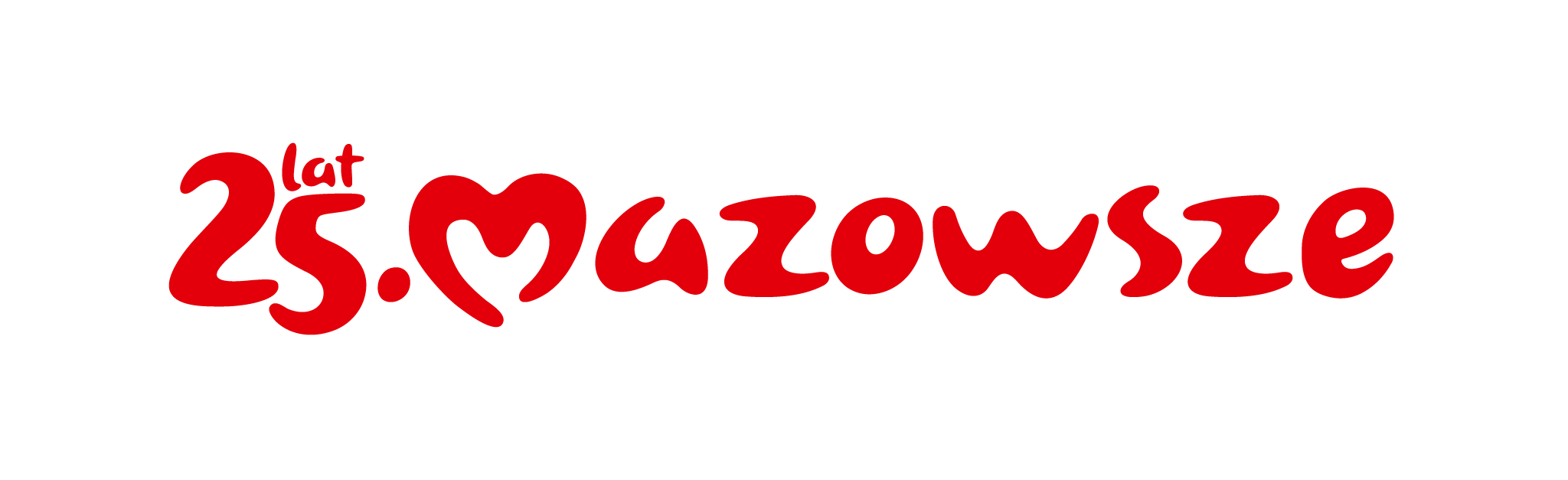 PE-I.7440.15.2022.ATWarszawa, 31 marca 2023 rokuObwieszczenieNa podstawie art. 9 i art. 49 ustawy Kodeks postępowania administracyjnego w związku z art. 80 ust. 3 ustawy Prawo geologiczne i górnicze zawiadamiam, że Marszałek Województwa Mazowieckiego decyzją Nr 121/23/PE.I z dnia 31.03.2023 r., znak: PE-I.7440.15.2022.AT zatwierdził projekt robót geologicznych dla dokumentacji geologiczno – inżynierskiej i hydrogeologicznej określających warunki geologiczno- inżynierskie i hydrogeologiczne dla zadania pn. „Koncepcja rozbudowy DK nr 79 na odcinku Magnuszew – Ryczywół wraz z uzyskaniem decyzji o środowiskowych uwarunkowaniach” (gm. Magnuszew, gm. Głowaczów, pow. kozienicki, woj. mazowieckie).Strony niniejszego postępowania mogą zapoznać się z treścią decyzji w siedzibie Departamentu Polityki Ekologicznej, Geologii i Łowiectwa Urzędu Marszałkowskiego Województwa Mazowieckiego w Warszawie, ul. Ks. I. Kłopotowskiego 5.Niniejsze obwieszczenie zostaje podane do publicznej wiadomości w Biuletynie Informacji Publicznej na stronie internetowej i tablicy ogłoszeń Urzędu Marszałkowskiego Województwa Mazowieckiego w Warszawie oraz w sposób zwyczajowo przyjęty przez: Urząd Gminy Magnuszew oraz Urząd Gminy Głowaczów, zgodnie z art. 41 ust. 3 ustawy Prawo geologiczne i górnicze.z up. Marszałka Województwa MazowieckiegoGeolog WojewódzkiWojciech Aniołkowski /podpisano kwalifikowanym podpisem elektronicznym/Zgodnie z art. 393 ustawy Kodeks postępowania administracyjnego pismo zostało wydane w postaci elektronicznej. Wydruk stanowi dowód tego, co zostało stwierdzone w piśmie wydanym w postaci elektronicznej.Wywieszono dnia……………..……...Zdjęto dnia …………………………….                       Pieczęć Urzędu i podpisPodstawa prawna:Ustawa z dnia 14 czerwca 1960 r. Kodeks postępowania administracyjnego (Dz. U. z 2022 r., poz. 2000 ze zm.)Ustawa z dnia 9 czerwca 2011 r. Prawo geologiczne i górnicze (Dz. U. z 2022 r., poz. 1072 ze zm.)